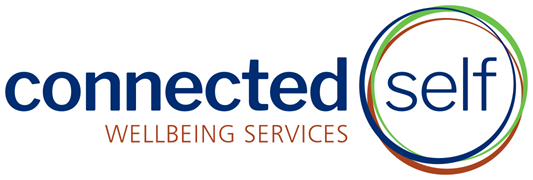 Support Coordination                                                                            Referral FormPlease fill out the information you are willing to share with us. We’ll use this information to match you with a Support Coordinator who best meets your needs. Please return form to reception or email to supportcoordination@connectedself.com.au Date of referral:Person making referral & relationship to participant:Participant Preferred Name:Age:Suburb:Disability: Participant preferred contact person & method:Participant Phone Number:Participant Email address:Does the participant/ you have a current NDIS plan?Does the participant have Support Coordination in your plan? What level & how many hours/funding? Please note we can only work with participants who have Support Coordination funding in NDIS Plan.(E.g. Level 2: Coordination of Supports, Level 3: Specialist Support Coordination, Unsure)Do you know how the plan is managed?(E.g. NDIS/Agency, Plan, Self, unsure)What support would you like from a Support Coordinator?